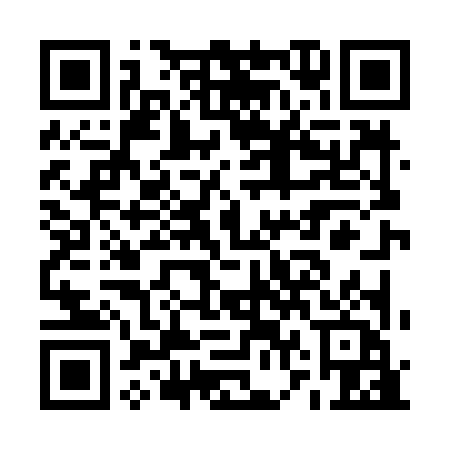 Prayer times for Bannockburn Village, California, USAMon 1 Jul 2024 - Wed 31 Jul 2024High Latitude Method: Angle Based RulePrayer Calculation Method: Islamic Society of North AmericaAsar Calculation Method: ShafiPrayer times provided by https://www.salahtimes.comDateDayFajrSunriseDhuhrAsrMaghribIsha1Mon4:185:4212:534:398:059:282Tue4:195:4312:544:398:049:283Wed4:195:4312:544:398:049:284Thu4:205:4412:544:398:049:285Fri4:215:4412:544:398:049:276Sat4:215:4512:544:398:049:277Sun4:225:4512:544:408:049:278Mon4:235:4612:554:408:039:269Tue4:235:4612:554:408:039:2610Wed4:245:4712:554:408:039:2511Thu4:255:4712:554:408:029:2512Fri4:265:4812:554:408:029:2413Sat4:275:4812:554:408:029:2414Sun4:275:4912:554:408:019:2315Mon4:285:5012:554:408:019:2216Tue4:295:5012:564:408:009:2217Wed4:305:5112:564:408:009:2118Thu4:315:5212:564:417:599:2019Fri4:325:5212:564:417:599:1920Sat4:325:5312:564:417:589:1921Sun4:335:5412:564:417:589:1822Mon4:345:5412:564:417:579:1723Tue4:355:5512:564:407:569:1624Wed4:365:5612:564:407:569:1525Thu4:375:5612:564:407:559:1426Fri4:385:5712:564:407:549:1327Sat4:395:5812:564:407:549:1228Sun4:405:5812:564:407:539:1129Mon4:415:5912:564:407:529:1030Tue4:426:0012:564:407:519:0931Wed4:436:0112:564:407:509:08